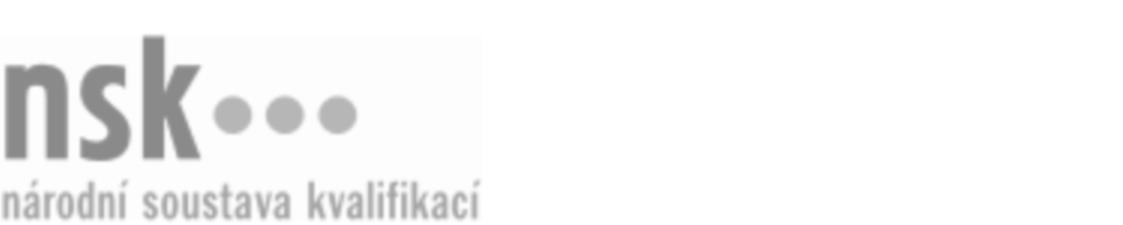 Kvalifikační standardKvalifikační standardKvalifikační standardKvalifikační standardKvalifikační standardKvalifikační standardKvalifikační standardKvalifikační standardTkadlec/tkadlena (kód: 31-031-H) Tkadlec/tkadlena (kód: 31-031-H) Tkadlec/tkadlena (kód: 31-031-H) Tkadlec/tkadlena (kód: 31-031-H) Tkadlec/tkadlena (kód: 31-031-H) Tkadlec/tkadlena (kód: 31-031-H) Tkadlec/tkadlena (kód: 31-031-H) Autorizující orgán:Ministerstvo průmyslu a obchoduMinisterstvo průmyslu a obchoduMinisterstvo průmyslu a obchoduMinisterstvo průmyslu a obchoduMinisterstvo průmyslu a obchoduMinisterstvo průmyslu a obchoduMinisterstvo průmyslu a obchoduMinisterstvo průmyslu a obchoduMinisterstvo průmyslu a obchoduMinisterstvo průmyslu a obchoduMinisterstvo průmyslu a obchoduMinisterstvo průmyslu a obchoduSkupina oborů:Textilní výroba a oděvnictví (kód: 31)Textilní výroba a oděvnictví (kód: 31)Textilní výroba a oděvnictví (kód: 31)Textilní výroba a oděvnictví (kód: 31)Textilní výroba a oděvnictví (kód: 31)Textilní výroba a oděvnictví (kód: 31)Týká se povolání:TkadlecTkadlecTkadlecTkadlecTkadlecTkadlecTkadlecTkadlecTkadlecTkadlecTkadlecTkadlecKvalifikační úroveň NSK - EQF:333333Odborná způsobilostOdborná způsobilostOdborná způsobilostOdborná způsobilostOdborná způsobilostOdborná způsobilostOdborná způsobilostNázevNázevNázevNázevNázevÚroveňÚroveňPosuzování kvality tkanin a tkaných výrobků a jejich zařazování do kvalitativních třídPosuzování kvality tkanin a tkaných výrobků a jejich zařazování do kvalitativních třídPosuzování kvality tkanin a tkaných výrobků a jejich zařazování do kvalitativních třídPosuzování kvality tkanin a tkaných výrobků a jejich zařazování do kvalitativních třídPosuzování kvality tkanin a tkaných výrobků a jejich zařazování do kvalitativních tříd33Obsluha strojů pro tkaní různých druhů tkanin, nebo strojů pro přípravu a navádění osnovObsluha strojů pro tkaní různých druhů tkanin, nebo strojů pro přípravu a navádění osnovObsluha strojů pro tkaní různých druhů tkanin, nebo strojů pro přípravu a navádění osnovObsluha strojů pro tkaní různých druhů tkanin, nebo strojů pro přípravu a navádění osnovObsluha strojů pro tkaní různých druhů tkanin, nebo strojů pro přípravu a navádění osnov33Tkadlec/tkadlena,  28.03.2024 13:47:26Tkadlec/tkadlena,  28.03.2024 13:47:26Tkadlec/tkadlena,  28.03.2024 13:47:26Tkadlec/tkadlena,  28.03.2024 13:47:26Strana 1 z 2Strana 1 z 2Kvalifikační standardKvalifikační standardKvalifikační standardKvalifikační standardKvalifikační standardKvalifikační standardKvalifikační standardKvalifikační standardPlatnost standarduPlatnost standarduPlatnost standarduPlatnost standarduPlatnost standarduPlatnost standarduPlatnost standarduStandard je platný od: 21.10.2022Standard je platný od: 21.10.2022Standard je platný od: 21.10.2022Standard je platný od: 21.10.2022Standard je platný od: 21.10.2022Standard je platný od: 21.10.2022Standard je platný od: 21.10.2022Tkadlec/tkadlena,  28.03.2024 13:47:26Tkadlec/tkadlena,  28.03.2024 13:47:26Tkadlec/tkadlena,  28.03.2024 13:47:26Tkadlec/tkadlena,  28.03.2024 13:47:26Strana 2 z 2Strana 2 z 2